Информационное письмо УВАЖАЕМЫЕ КОЛЛЕГИ!Приглашаем Вас принять участие во Всероссийской (национальной) научно-практической конференции с международным участием, посвященной 85-летию со дня рождения Почетного работника высшего профессионального образования РФ, кандидата экономических наук, профессора Зверева Александра Федоровича, «Комплексное развитие сельских территорий».Конференция приурочена к 85-летию со дня рождения Почетного работника высшего профессионального образования РФ, кандидата экономических наук, профессора Зверева Александра Федоровича. Дата проведения конференции 14 сентября 2022 года. Рабочий язык: русский, английский.УСЛОВИЯ УЧАСТИЯ Для участия в конференции необходимо до 31 мая 2022 г. выслать заявку и статью на электронный адрес konf_zverev@mail.ru в виде отдельных прикрепленных файлов к письму с указанием фамилии автора и первых трех слов названия статьи: ИВАНОВ А.В. Заявка. doc ИВАНОВ А.В. Использование современных технологий. doc. Материалы, поступившие позднее указанного срока, не принимаются. Участие в конференции и публикация бесплатные. Рассылка сборников участникам в индивидуальном порядке не проводится. Электронная версия сборника будет выставлена на сайте вуза www.irsau.ru (раздел Деятельность-Наука, подраздел Материалы конференций). Статьи должны содержать научные результаты (теоретические, практические разработки, готовые для использования и являющиеся актуальными), либо представлять научно-познавательный интерес, соответствовать направлению конференции.По итогам поступивших материалов будет проведен круглый стол. Материалы конференции планируется разместить в научной электронной библиотеке elibrary.ru и зарегистрировать в наукометрической базе РИНЦ. Всем участникам конференции, принявшим очное участие, выдается сертификат участника, подтверждающий участие в конференции. Формат конференции: очно-дистанционный.ПОРЯДОК УЧАСТИЯ В КОНФЕРЕНЦИИ1. Для принятия участия в конференции необходимо до 31 мая 2022 г. включительно выслать в формате Microsoft Word 97-2003 следующие материалы: а) статью объемом до 6 страниц, оформленную в соответствии с требованиями и образцом, представленным далее; б) авторское заявление участника конференции, оформленное по образцу.Оба файла отправляются в виде отдельных прикрепленных файлов к письму с указанием фамилии автора и первых трех слов названия статьи: ИВАНОВ Использование современных технологий;ИВАНОВ Заявка. 2. Текст статьи должен быть тщательно вычитан автором, который несет ответственность за научно-теоретический уровень публикуемого материала.Оргкомитет оставляет за собой право не включать в сборник статьи, не соответствующие направлению работы конференции и оформленные не по правилам. Адрес оргкомитета конференции 664038 Иркутская обл., Иркутский район, п. Молодежный 1/1, ФГБОУ ВО «ИРКУТСКИЙ ГОСУДАРСТВЕННЫЙ АГРАРНЫЙ УНИВЕРСИТЕТ ИМЕНИ А.А. ЕЖЕВСКОГО» Телефон оргкомитета конференции: +7(3952)237-405, +7(3952)237-315Ответственный за подготовку материалов конференции: Труфанова С.В., доцент кафедры экономики АПК Иркутского ГАУ, тел. +7(3952)237-405, +7(3952)237-315e-mail: konf_zverev@mail.ru	Организационный комитет не принимает заявки и статьи, поступившие позднее указанного срока. Программа конференции будет размещена на сайте www.irsau.ruРегистрация участников конференции будет проходить 14 сентября с 0900 до 1000 по адресу: Иркутская область, Иркутский район, п. Молодежный 1/1. Начало конференции в 1000. Круглый стол состоится 14 сентября в 1000, в ауд. 429.В связи с пандемией новой коронавирусной инфекции иногородние участники могут присутствовать и принимать участие в конференции с использованием дистанционных технологий. ОРГАНИЗАЦИОННЫЙ КОМИТЕТПредседатель        Дмитриев Н.Н. – врио ректора Иркутского ГАУСопредседатель    Сумароков И.П. – министр сельского хозяйства Иркутской области Зам. председателя:  Иваньо Я. М. – проректор по научной работе Иркутского ГАУ                                Барсукова М.Н. – директор ИЭУПИ Иркутского ГАУУченый секретарь конференции Труфанова С.В. – доцент кафедры экономики АПК Иркутского ГАУЧлены: Калинина Л.А. – зав. кафедрой экономики АПК ИЭУПИ Кузнецова О.Н. – зав. кафедрой финансов, бухгалтерского учета и анализа ИЭУПИБендик Н.В. – зав. кафедрой информатики и математического моделирования ИЭУПИПопова И.В. – зав. кафедрой менеджмента, предпринимательства и экономической безопасности АПК ИЭУПИИляшевич Д.И. – председатель Совета молодых ученых Иркутского ГАУПухмахтерова Т.С. – зам. генерального директора по экономике и финансам СХ ПАО «Белореченское» Усольского района Иркутской областиТРЕБОВАНИЯ К ОФОРМЛЕНИЮ СТАТЬИПри наборе статьи необходимо учитывать следующее: объем статьи – до 6 с.; форматирование по ширине; поля: справа и слева – по 23 мм, остальные – по 20 мм; абзацный отступ – 12,5 мм; межстрочный интервал – одинарный; шрифт – Times New Roman; формулы должны быть набраны с помощью редактора формул MS Equation; таблицы и рисунки последовательно пронумерованы; иллюстрации оформляются размерами не менее 60×60 мм и не более 120×180 мм. Оригинальность текста должна быть не менее 70%.Структура статьиУДК размещается в левом верхнем углу: полужирный шрифт, размер – 12 пт.Название статьи (ПРОПИСНЫМИ БУКВАМИ), полужирный шрифт, 14 кегль, межстрочный интервал – 1,0.И.О. фамилия автора (авторов), полужирный шрифт, 12 кегль.Название организации, город, страна (курсив), 12 кегль, межстрочный интервал – 1.0.Аннотация статьи должна отражать основные положения работы и содержать от 600 до 800 знаков (шрифт – Times New Roman, размер – 12 пт, интервал – 1,0).После аннотации располагаются ключевые слова (шрифт – Times New Roman, курсив, размер – 12 пт.) – 5-10 слов.Нумерация страниц обязательна.Основной текст статьи – шрифт Times New Roman, размер – 14 пт., межстрочный интервал – 1,0 пт.Иллюстрации к статье (при наличии) предоставляются в электронном виде, включенные в текст, в стандартных графических форматах с обязательным подрисуночным названием. Таблицы набираются в редакторе WORD – 12 кегль. Формулы и специальные символы набираются с использованием пункта меню Символ и редактора формул MS Equation 5.0.В конце статьи после пробела размещается список литературы по алфавиту (не менее 5 источников), оформленный в соответствии с ГОСТ 7.1-2003, 12 кегль, межстрочный интервал – 1,0. Ссылки на литературу приводятся в тексте в квадратных скобках, обязательно цитирование работ сотрудников Иркутского ГАУ.Благодарность(и) или указание(я) на какие средства выполнены исследования приводятся в конце основного текста после выводов (шрифт TimesNewRoman, размер – 12 пт.). Оформление графиков и таблиц согласно стандарту (ГОСТ 7.1-2003).Сведения об авторе(ах): фамилия, имя, отчество (полностью), ученая степень, ученое звание, должность, место работы (место учебы или соискательство), контактные телефоны, e-mail, почтовый индекс и адрес учреждения.Авторское заявлениеПрошу рассмотреть и опубликовать статью в материалах Всероссийской (национальной) научно-практической конференции с международным участием, посвященной 85-летию со дня рождения Почетного работника высшего профессионального образования РФ, кандидата экономических наук, профессора Зверева Александра Федоровича, «Комплексное развитие сельских территорий»   Фамилия 										Имя 											Отчество 										Организация (полностью) 								Должность 										Ученая степень, ученое звание 							Телефон/факс (с кодом города) 							E-mail 										Почтовый адрес (с индексом) 							Название доклада (статьи) 								Форма участия в конференции (очное, заочное) 					Пример оформления статьи:УДК 636.08.003ОРГАНИЗАЦИОННО-ЭКОНОМИЧЕСКИЕПОДХОДЫ К ИССЛЕДОВАНИЮ СЕЛЬСКИХ ТЕРРИТОРИЙИванова С.В.Иркутский государственный аграрный университет имени А.А. Ежевского, г. Иркутск, РоссияАктуальность темы исследования подтверждается необходимостью разработки и формирования систематизации подходов к исследованию функционирования сельских территорий. На сегодняшний день сельские территории, особенно в регионах с традиционно развитым сельскохозяйственным производством, уже не рассматриваются только в ключе осуществления ими производственной и продовольственной функций.…………..(600-800 знаков)Ключевые слова: сельские территории, подходы к исследованию, сельское хозяйство, комплексное развитие, сельская местность, сельхозтоваропроизводители.Текст, текст, текст …..Таблица 1 – Основные показатели рынка труда сельской местности Иркутской области за 2018 – 2020 гг.Текст, текст, текст ………………………Рисунок 1 – Динамика показателей ликвидностиТекст, текст, текст Список литературы1. Данные в области продовольствия и сельского хозяйства: ФАОСТАТ. – Электронный ресурс. – Режим доступа: https://www.fao.org/faostat/ru/#home. 04.02.2022.2. Зверев А.Ф. Инвестиции как фактор развития экономики страны / А.Ф. Зверев, К.А. Татаринов К.А. // Азимут научных исследований: экономика и управление. 2020. Т. 9. № 2 (31). С. 155-158.…………………………………………………………………………………………….5. Зверев А.Ф. Мониторинг устойчивого развития сельских территорий в регионе / С.В. Труфанова, А.Ф. Зверев, А.С. Кириленко, А.А. Дианова. Иркутский государственный аграрный университет им. А.А. Ежевского. Иркутск. – 2015. – 234 с.Сведения об автореЗверев Александр Федорович – к.э.н., профессор кафедры экономики АПК Иркутского ГАУ (664038, Россия, Иркутская область, Иркутский район, пос. Молодежный, тел. 8902……, e-mail: ……….@mail.ru).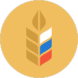 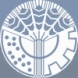 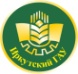 МИНИСТЕРСТВО СЕЛЬСКОГО ХОЗЯЙСТВА РОССИЙСКОЙ ФЕДЕРАЦИИДепартамент научно-технологической политики и образованияИРКУТСКИЙ ГОСУДАРСТВЕННЫЙ АГРАРНЫЙ УНИВЕРСИТЕТ ИМЕНИ А.А. ЕЖЕВСКОГО  (РОССИЯ)МИНИСТЕРСТВО СЕЛЬСКОГО ХОЗЯЙСТВА ИРКУТСКОЙ ОБЛАСТИ(РОССИЯ)ПоказателиГодыГодыГоды2020 в % к 2018Показатели2018201920202020 в % к 2018Численность сельского населения (на конец года), тыс. чел.510,1509,7523,8102,69Численность занятого сельского населения, тыс. чел.195,8191,3182,593,21Уровень занятости сельского населения, %61,761,660,297,57Уровень безработицы, %7,66,67,7101,32Среднесписочная численность работников сельскохозяйственных организаций, тыс. чел.10,39,28,885,44Среднемесячная номинальная начисленная заработная плата работников сельскохозяйственных организаций, руб.392634209644882114,31